Баранова Людмила Иосифовна учитель начальных классов, родилась в 1931 году. Окончила Рубцовское педагогическое училище Алтайского края в 1954 году.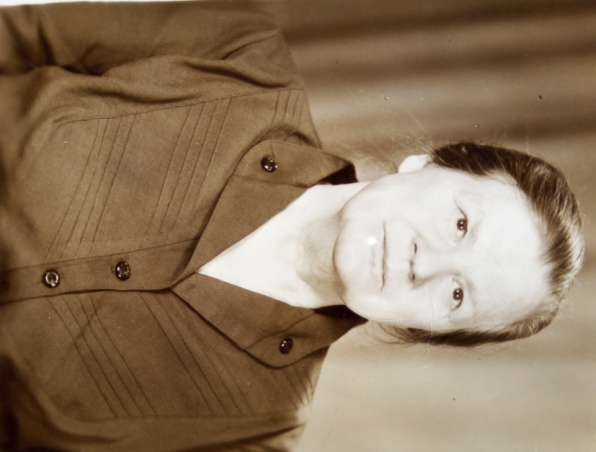 В Приреченскую СШ пришла работать в 1967 году учителем начальных классов. Имела высокую теоретическую  подготовку, постоянно искала  новые пути и средства преподавания, совершенствовала методическое мастерство на семинарах и курсах.Людмила Иосифовна  постоянно принимала активное участие  в работе внутришкольных, районных и кустовых методических объединений. Опытный педагог, проявлявшая  высокую требовательность  к учащимся, уделяла большое внимание развитию учащихся, учила логически мыслить, формировала личность младших школьников.Являлась руководителем секции начальных классов, была членом месткома. Многолетний добросовестный труд отмечен  благодарностями РОНО и грамотами, является обладателем  знака «Отличник просвещения   Казахской ССР».После выхода на пенсию в 1986 году, еще пару лет преподавала в группе продленного дня. На данный момент проживает у дочери в г. Омск.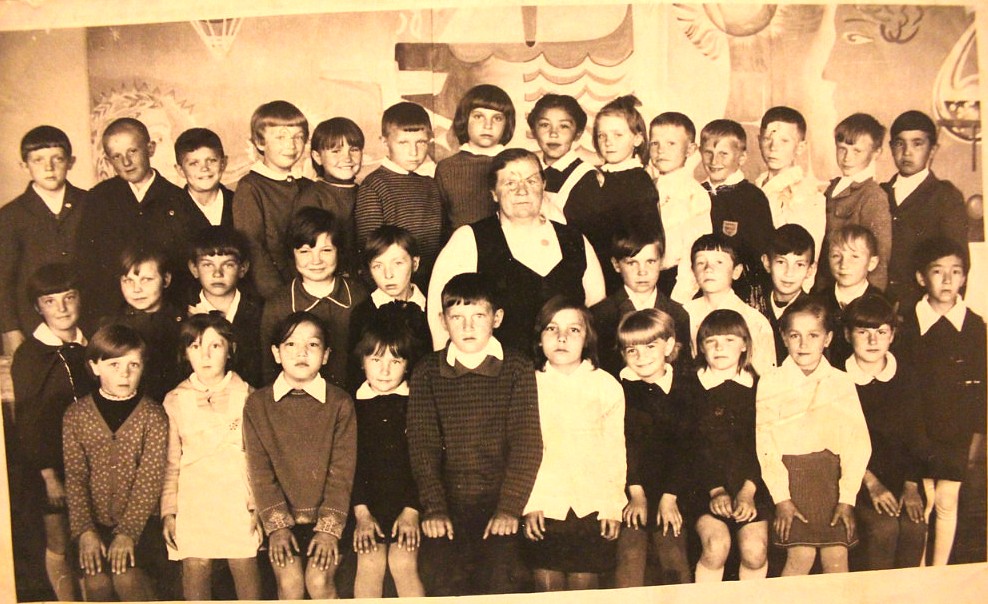 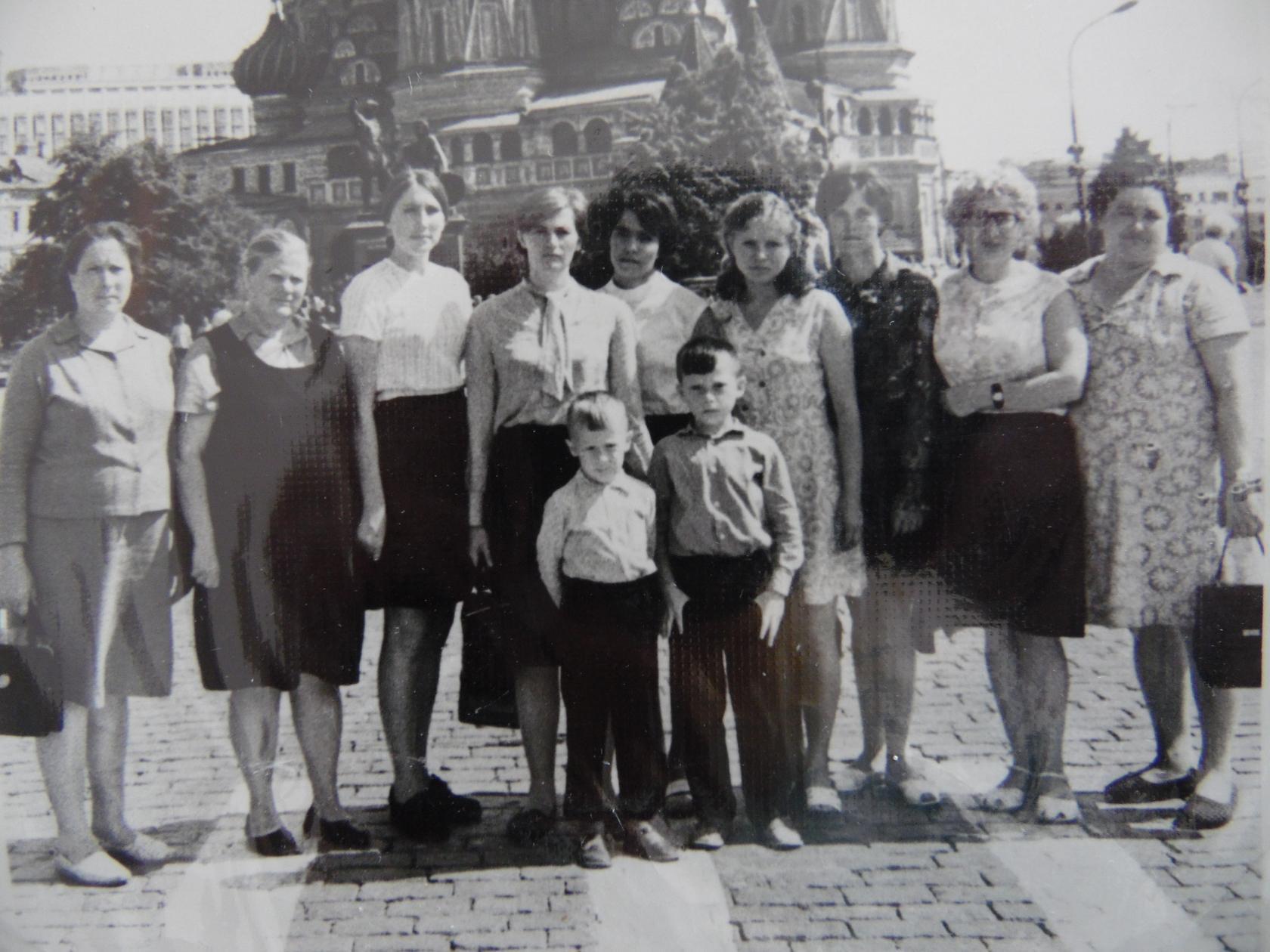 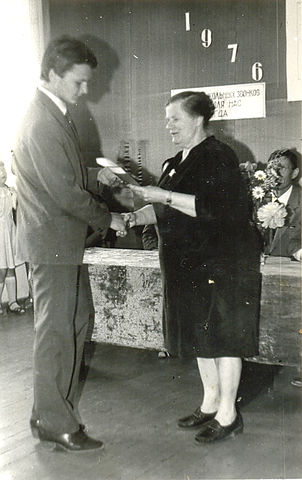 